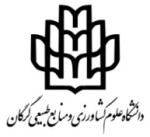 بسمه تعالیطرح پیشنهادی فرصت تحقیقاتی کوتاه مدت داخل/خارج کشور1 مشخصات دانشجو1 مشخصات دانشجو1 مشخصات دانشجو1 مشخصات دانشجو1 مشخصات دانشجو1 مشخصات دانشجو1 مشخصات دانشجو1 مشخصات دانشجو1 مشخصات دانشجو1 مشخصات دانشجو1 مشخصات دانشجو1 مشخصات دانشجو1 مشخصات دانشجو1 مشخصات دانشجوتاریخ:امضاء دانشجو:  تاریخ:امضاء دانشجو:  تاریخ:امضاء دانشجو:  نام و نام خانوادگی:  نام و نام خانوادگی:  نام و نام خانوادگی:  نام و نام خانوادگی:  نام و نام خانوادگی:  نام و نام خانوادگی:  نام و نام خانوادگی:  شماره دانشجویی:                             شماره دانشجویی:                             شماره دانشجویی:                             شماره دانشجویی:                             شماره دانشجویی:                             تاریخ:امضاء دانشجو:  تاریخ:امضاء دانشجو:  تاریخ:امضاء دانشجو:  دانشکده:دانشکده:دانشکده:دانشکده:دانشکده:دانشکده:دانشکده:گروه آموزشی:گروه آموزشی:گروه آموزشی:گروه آموزشی:گروه آموزشی:تاریخ:امضاء دانشجو:  تاریخ:امضاء دانشجو:  تاریخ:امضاء دانشجو:  رشته/ گرایش تحصیلی:رشته/ گرایش تحصیلی:رشته/ گرایش تحصیلی:رشته/ گرایش تحصیلی:رشته/ گرایش تحصیلی:رشته/ گرایش تحصیلی:رشته/ گرایش تحصیلی:تلفن ثابت:تلفن همراه:تلفن ثابت:تلفن همراه:تلفن ثابت:تلفن همراه:تلفن ثابت:تلفن همراه:تلفن ثابت:تلفن همراه:پست الکترونیکی:پست الکترونیکی:پست الکترونیکی:2 عنوان رساله2 عنوان رساله2 عنوان رساله2 عنوان رساله2 عنوان رساله2 عنوان رساله2 عنوان رساله2 عنوان رساله2 عنوان رساله2 عنوان رساله2 عنوان رساله2 عنوان رساله2 عنوان رساله2 عنوان رساله2 عنوان رساله2 عنوان رساله2 عنوان رسالهفارسی:English:فارسی:English:فارسی:English:فارسی:English:فارسی:English:فارسی:English:فارسی:English:فارسی:English:فارسی:English:فارسی:English:فارسی:English:فارسی:English:فارسی:English:فارسی:English:فارسی:English:3 استاد/ اساتید راهنما و مشاور3 استاد/ اساتید راهنما و مشاور3 استاد/ اساتید راهنما و مشاور3 استاد/ اساتید راهنما و مشاور3 استاد/ اساتید راهنما و مشاور3 استاد/ اساتید راهنما و مشاور3 استاد/ اساتید راهنما و مشاور3 استاد/ اساتید راهنما و مشاور3 استاد/ اساتید راهنما و مشاور3 استاد/ اساتید راهنما و مشاور3 استاد/ اساتید راهنما و مشاور3 استاد/ اساتید راهنما و مشاور3 استاد/ اساتید راهنما و مشاور3 استاد/ اساتید راهنما و مشاور3 استاد/ اساتید راهنما و مشاور3 استاد/ اساتید راهنما و مشاور3 استاد/ اساتید راهنما و مشاورراهنمامشاورمشاورنام و نام خانوادگینام و نام خانوادگیمدرک تحصیلیمدرک تحصیلیتخصصرتبه دانشگاهیرتبه دانشگاهیرتبه دانشگاهیآدرسآدرستلفن همراهتلفن همراهتاریخ و امضاءتاریخ و امضاء111 دانشگاه علوم کشاورزی و منابع طبیعی گرگان1 دانشگاه علوم کشاورزی و منابع طبیعی گرگان1 دانشگاه علوم کشاورزی و منابع طبیعی گرگان1 دانشگاه علوم کشاورزی و منابع طبیعی گرگان1 دانشگاه علوم کشاورزی و منابع طبیعی گرگان1 دانشگاه علوم کشاورزی و منابع طبیعی گرگان1 دانشگاه علوم کشاورزی و منابع طبیعی گرگان1 دانشگاه علوم کشاورزی و منابع طبیعی گرگان1 دانشگاه علوم کشاورزی و منابع طبیعی گرگان1 دانشگاه علوم کشاورزی و منابع طبیعی گرگان1 دانشگاه علوم کشاورزی و منابع طبیعی گرگان1 دانشگاه علوم کشاورزی و منابع طبیعی گرگان1 دانشگاه علوم کشاورزی و منابع طبیعی گرگان1 دانشگاه علوم کشاورزی و منابع طبیعی گرگان1 دانشگاه علوم کشاورزی و منابع طبیعی گرگان1 دانشگاه علوم کشاورزی و منابع طبیعی گرگان1 دانشگاه علوم کشاورزی و منابع طبیعی گرگان22222222222222222333333333333333334 دانشگاه/موسسه محل انجام فرصت تحقیقاتی کوتاهمدت: 4 دانشگاه/موسسه محل انجام فرصت تحقیقاتی کوتاهمدت: 4 دانشگاه/موسسه محل انجام فرصت تحقیقاتی کوتاهمدت: 4 دانشگاه/موسسه محل انجام فرصت تحقیقاتی کوتاهمدت: 4 دانشگاه/موسسه محل انجام فرصت تحقیقاتی کوتاهمدت: 4 دانشگاه/موسسه محل انجام فرصت تحقیقاتی کوتاهمدت: 4 دانشگاه/موسسه محل انجام فرصت تحقیقاتی کوتاهمدت: 4 دانشگاه/موسسه محل انجام فرصت تحقیقاتی کوتاهمدت: 4 دانشگاه/موسسه محل انجام فرصت تحقیقاتی کوتاهمدت: 4 دانشگاه/موسسه محل انجام فرصت تحقیقاتی کوتاهمدت: 4 دانشگاه/موسسه محل انجام فرصت تحقیقاتی کوتاهمدت: 4 دانشگاه/موسسه محل انجام فرصت تحقیقاتی کوتاهمدت: 4 دانشگاه/موسسه محل انجام فرصت تحقیقاتی کوتاهمدت: 4 دانشگاه/موسسه محل انجام فرصت تحقیقاتی کوتاهمدت: 4 دانشگاه/موسسه محل انجام فرصت تحقیقاتی کوتاهمدت: 4 دانشگاه/موسسه محل انجام فرصت تحقیقاتی کوتاهمدت: 4 دانشگاه/موسسه محل انجام فرصت تحقیقاتی کوتاهمدت: 5 استاد راهنمای دانشگاه/موسسه محل فرصت تحقیقاتی کوتاهمدت:5 استاد راهنمای دانشگاه/موسسه محل فرصت تحقیقاتی کوتاهمدت:5 استاد راهنمای دانشگاه/موسسه محل فرصت تحقیقاتی کوتاهمدت:5 استاد راهنمای دانشگاه/موسسه محل فرصت تحقیقاتی کوتاهمدت:5 استاد راهنمای دانشگاه/موسسه محل فرصت تحقیقاتی کوتاهمدت:5 استاد راهنمای دانشگاه/موسسه محل فرصت تحقیقاتی کوتاهمدت:5 استاد راهنمای دانشگاه/موسسه محل فرصت تحقیقاتی کوتاهمدت:5 استاد راهنمای دانشگاه/موسسه محل فرصت تحقیقاتی کوتاهمدت:5 استاد راهنمای دانشگاه/موسسه محل فرصت تحقیقاتی کوتاهمدت:5 استاد راهنمای دانشگاه/موسسه محل فرصت تحقیقاتی کوتاهمدت:5 استاد راهنمای دانشگاه/موسسه محل فرصت تحقیقاتی کوتاهمدت:5 استاد راهنمای دانشگاه/موسسه محل فرصت تحقیقاتی کوتاهمدت:5 استاد راهنمای دانشگاه/موسسه محل فرصت تحقیقاتی کوتاهمدت:5 استاد راهنمای دانشگاه/موسسه محل فرصت تحقیقاتی کوتاهمدت:5 استاد راهنمای دانشگاه/موسسه محل فرصت تحقیقاتی کوتاهمدت:5 استاد راهنمای دانشگاه/موسسه محل فرصت تحقیقاتی کوتاهمدت:5 استاد راهنمای دانشگاه/موسسه محل فرصت تحقیقاتی کوتاهمدت:نام و نامخانوادگی نام و نامخانوادگی نام و نامخانوادگی نام و نامخانوادگی مدرک تحصیلیمدرک تحصیلیتخصصتخصصتخصصتخصصرتبه دانشگاهیرتبه دانشگاهیتلفن همراهتلفن همراهتلفن همراهتلفن همراهتاریخ و امضاء-موضوع در جلسه            مورخ                  شورای گروه بررسی و مورد تصویب قرار گرفت.                                   نام و نام خانوادگی مدیر گروه                                                تاریخ و امضا-موضوع در جلسه            مورخ                  شورای گروه بررسی و مورد تصویب قرار گرفت.                                   نام و نام خانوادگی مدیر گروه                                                تاریخ و امضا-موضوع در جلسه            مورخ                  شورای گروه بررسی و مورد تصویب قرار گرفت.                                   نام و نام خانوادگی مدیر گروه                                                تاریخ و امضا-موضوع در جلسه            مورخ                  شورای گروه بررسی و مورد تصویب قرار گرفت.                                   نام و نام خانوادگی مدیر گروه                                                تاریخ و امضا-موضوع در جلسه            مورخ                  شورای گروه بررسی و مورد تصویب قرار گرفت.                                   نام و نام خانوادگی مدیر گروه                                                تاریخ و امضا-موضوع در جلسه            مورخ                  شورای گروه بررسی و مورد تصویب قرار گرفت.                                   نام و نام خانوادگی مدیر گروه                                                تاریخ و امضا-موضوع در جلسه            مورخ                  شورای گروه بررسی و مورد تصویب قرار گرفت.                                   نام و نام خانوادگی مدیر گروه                                                تاریخ و امضا-موضوع در جلسه            مورخ                  شورای گروه بررسی و مورد تصویب قرار گرفت.                                   نام و نام خانوادگی مدیر گروه                                                تاریخ و امضا-موضوع در جلسه            مورخ                  شورای گروه بررسی و مورد تصویب قرار گرفت.                                   نام و نام خانوادگی مدیر گروه                                                تاریخ و امضا-موضوع در جلسه            مورخ                  شورای گروه بررسی و مورد تصویب قرار گرفت.                                   نام و نام خانوادگی مدیر گروه                                                تاریخ و امضا-موضوع در جلسه        مورخ             شورای دانشکده بررسی و مورد تصویب قرار گرفت.                                    نام و نام خانوادگی معاون دانشکده                                                       تاریخ و امضا-موضوع در جلسه        مورخ             شورای دانشکده بررسی و مورد تصویب قرار گرفت.                                    نام و نام خانوادگی معاون دانشکده                                                       تاریخ و امضا-موضوع در جلسه        مورخ             شورای دانشکده بررسی و مورد تصویب قرار گرفت.                                    نام و نام خانوادگی معاون دانشکده                                                       تاریخ و امضا-موضوع در جلسه        مورخ             شورای دانشکده بررسی و مورد تصویب قرار گرفت.                                    نام و نام خانوادگی معاون دانشکده                                                       تاریخ و امضا-موضوع در جلسه        مورخ             شورای دانشکده بررسی و مورد تصویب قرار گرفت.                                    نام و نام خانوادگی معاون دانشکده                                                       تاریخ و امضا-موضوع در جلسه        مورخ             شورای دانشکده بررسی و مورد تصویب قرار گرفت.                                    نام و نام خانوادگی معاون دانشکده                                                       تاریخ و امضا-موضوع در جلسه        مورخ             شورای دانشکده بررسی و مورد تصویب قرار گرفت.                                    نام و نام خانوادگی معاون دانشکده                                                       تاریخ و امضا6 تعریف مساله: (حداکثر در یک صفحه با فونت B Nazanin 12)در این قسمت بایستی شرحی از  پیشنهاد تحقیق نوشته شود. این شرح باید توجیه کننده اجرای این تحقیق در راستای رساله باشد و اهداف نهایی تحقیق را به روشنی ارائه کند.6 تعریف مساله: (حداکثر در یک صفحه با فونت B Nazanin 12)در این قسمت بایستی شرحی از  پیشنهاد تحقیق نوشته شود. این شرح باید توجیه کننده اجرای این تحقیق در راستای رساله باشد و اهداف نهایی تحقیق را به روشنی ارائه کند.6 تعریف مساله: (حداکثر در یک صفحه با فونت B Nazanin 12)در این قسمت بایستی شرحی از  پیشنهاد تحقیق نوشته شود. این شرح باید توجیه کننده اجرای این تحقیق در راستای رساله باشد و اهداف نهایی تحقیق را به روشنی ارائه کند.6 تعریف مساله: (حداکثر در یک صفحه با فونت B Nazanin 12)در این قسمت بایستی شرحی از  پیشنهاد تحقیق نوشته شود. این شرح باید توجیه کننده اجرای این تحقیق در راستای رساله باشد و اهداف نهایی تحقیق را به روشنی ارائه کند.6 تعریف مساله: (حداکثر در یک صفحه با فونت B Nazanin 12)در این قسمت بایستی شرحی از  پیشنهاد تحقیق نوشته شود. این شرح باید توجیه کننده اجرای این تحقیق در راستای رساله باشد و اهداف نهایی تحقیق را به روشنی ارائه کند.6 تعریف مساله: (حداکثر در یک صفحه با فونت B Nazanin 12)در این قسمت بایستی شرحی از  پیشنهاد تحقیق نوشته شود. این شرح باید توجیه کننده اجرای این تحقیق در راستای رساله باشد و اهداف نهایی تحقیق را به روشنی ارائه کند.6 تعریف مساله: (حداکثر در یک صفحه با فونت B Nazanin 12)در این قسمت بایستی شرحی از  پیشنهاد تحقیق نوشته شود. این شرح باید توجیه کننده اجرای این تحقیق در راستای رساله باشد و اهداف نهایی تحقیق را به روشنی ارائه کند.6 تعریف مساله: (حداکثر در یک صفحه با فونت B Nazanin 12)در این قسمت بایستی شرحی از  پیشنهاد تحقیق نوشته شود. این شرح باید توجیه کننده اجرای این تحقیق در راستای رساله باشد و اهداف نهایی تحقیق را به روشنی ارائه کند.6 تعریف مساله: (حداکثر در یک صفحه با فونت B Nazanin 12)در این قسمت بایستی شرحی از  پیشنهاد تحقیق نوشته شود. این شرح باید توجیه کننده اجرای این تحقیق در راستای رساله باشد و اهداف نهایی تحقیق را به روشنی ارائه کند.6 تعریف مساله: (حداکثر در یک صفحه با فونت B Nazanin 12)در این قسمت بایستی شرحی از  پیشنهاد تحقیق نوشته شود. این شرح باید توجیه کننده اجرای این تحقیق در راستای رساله باشد و اهداف نهایی تحقیق را به روشنی ارائه کند.6 تعریف مساله: (حداکثر در یک صفحه با فونت B Nazanin 12)در این قسمت بایستی شرحی از  پیشنهاد تحقیق نوشته شود. این شرح باید توجیه کننده اجرای این تحقیق در راستای رساله باشد و اهداف نهایی تحقیق را به روشنی ارائه کند.6 تعریف مساله: (حداکثر در یک صفحه با فونت B Nazanin 12)در این قسمت بایستی شرحی از  پیشنهاد تحقیق نوشته شود. این شرح باید توجیه کننده اجرای این تحقیق در راستای رساله باشد و اهداف نهایی تحقیق را به روشنی ارائه کند.6 تعریف مساله: (حداکثر در یک صفحه با فونت B Nazanin 12)در این قسمت بایستی شرحی از  پیشنهاد تحقیق نوشته شود. این شرح باید توجیه کننده اجرای این تحقیق در راستای رساله باشد و اهداف نهایی تحقیق را به روشنی ارائه کند.6 تعریف مساله: (حداکثر در یک صفحه با فونت B Nazanin 12)در این قسمت بایستی شرحی از  پیشنهاد تحقیق نوشته شود. این شرح باید توجیه کننده اجرای این تحقیق در راستای رساله باشد و اهداف نهایی تحقیق را به روشنی ارائه کند.6 تعریف مساله: (حداکثر در یک صفحه با فونت B Nazanin 12)در این قسمت بایستی شرحی از  پیشنهاد تحقیق نوشته شود. این شرح باید توجیه کننده اجرای این تحقیق در راستای رساله باشد و اهداف نهایی تحقیق را به روشنی ارائه کند.6 تعریف مساله: (حداکثر در یک صفحه با فونت B Nazanin 12)در این قسمت بایستی شرحی از  پیشنهاد تحقیق نوشته شود. این شرح باید توجیه کننده اجرای این تحقیق در راستای رساله باشد و اهداف نهایی تحقیق را به روشنی ارائه کند.6 تعریف مساله: (حداکثر در یک صفحه با فونت B Nazanin 12)در این قسمت بایستی شرحی از  پیشنهاد تحقیق نوشته شود. این شرح باید توجیه کننده اجرای این تحقیق در راستای رساله باشد و اهداف نهایی تحقیق را به روشنی ارائه کند.7 مواد/ منطقه و روش انجام طرح:  (حداکثر در یک صفحه با فونت B Nazanin 12)شرحی از مواد احتمالی مورد استفاده/ منطقه مورد بررسی ارائه شود. روشهای جمعآوری و تجزیه و تحلیل دادهها، نمونهها و اطلاعات مورد بررسی اولیه بسته به ماهیت تحقیق تشریح گردد. بطور کلی، روش مناسب برای پاسخ به سوالات و یا موارد مورد تحقیق، دلایل مرتبط به انتخاب آن رهیافت و فهرست کاملی از رویه انجام کار نوشته شود. ارائه نمودار جریانی انجام تحقیق ضرورت دارد.7 مواد/ منطقه و روش انجام طرح:  (حداکثر در یک صفحه با فونت B Nazanin 12)شرحی از مواد احتمالی مورد استفاده/ منطقه مورد بررسی ارائه شود. روشهای جمعآوری و تجزیه و تحلیل دادهها، نمونهها و اطلاعات مورد بررسی اولیه بسته به ماهیت تحقیق تشریح گردد. بطور کلی، روش مناسب برای پاسخ به سوالات و یا موارد مورد تحقیق، دلایل مرتبط به انتخاب آن رهیافت و فهرست کاملی از رویه انجام کار نوشته شود. ارائه نمودار جریانی انجام تحقیق ضرورت دارد.7 مواد/ منطقه و روش انجام طرح:  (حداکثر در یک صفحه با فونت B Nazanin 12)شرحی از مواد احتمالی مورد استفاده/ منطقه مورد بررسی ارائه شود. روشهای جمعآوری و تجزیه و تحلیل دادهها، نمونهها و اطلاعات مورد بررسی اولیه بسته به ماهیت تحقیق تشریح گردد. بطور کلی، روش مناسب برای پاسخ به سوالات و یا موارد مورد تحقیق، دلایل مرتبط به انتخاب آن رهیافت و فهرست کاملی از رویه انجام کار نوشته شود. ارائه نمودار جریانی انجام تحقیق ضرورت دارد.7 مواد/ منطقه و روش انجام طرح:  (حداکثر در یک صفحه با فونت B Nazanin 12)شرحی از مواد احتمالی مورد استفاده/ منطقه مورد بررسی ارائه شود. روشهای جمعآوری و تجزیه و تحلیل دادهها، نمونهها و اطلاعات مورد بررسی اولیه بسته به ماهیت تحقیق تشریح گردد. بطور کلی، روش مناسب برای پاسخ به سوالات و یا موارد مورد تحقیق، دلایل مرتبط به انتخاب آن رهیافت و فهرست کاملی از رویه انجام کار نوشته شود. ارائه نمودار جریانی انجام تحقیق ضرورت دارد.7 مواد/ منطقه و روش انجام طرح:  (حداکثر در یک صفحه با فونت B Nazanin 12)شرحی از مواد احتمالی مورد استفاده/ منطقه مورد بررسی ارائه شود. روشهای جمعآوری و تجزیه و تحلیل دادهها، نمونهها و اطلاعات مورد بررسی اولیه بسته به ماهیت تحقیق تشریح گردد. بطور کلی، روش مناسب برای پاسخ به سوالات و یا موارد مورد تحقیق، دلایل مرتبط به انتخاب آن رهیافت و فهرست کاملی از رویه انجام کار نوشته شود. ارائه نمودار جریانی انجام تحقیق ضرورت دارد.7 مواد/ منطقه و روش انجام طرح:  (حداکثر در یک صفحه با فونت B Nazanin 12)شرحی از مواد احتمالی مورد استفاده/ منطقه مورد بررسی ارائه شود. روشهای جمعآوری و تجزیه و تحلیل دادهها، نمونهها و اطلاعات مورد بررسی اولیه بسته به ماهیت تحقیق تشریح گردد. بطور کلی، روش مناسب برای پاسخ به سوالات و یا موارد مورد تحقیق، دلایل مرتبط به انتخاب آن رهیافت و فهرست کاملی از رویه انجام کار نوشته شود. ارائه نمودار جریانی انجام تحقیق ضرورت دارد.7 مواد/ منطقه و روش انجام طرح:  (حداکثر در یک صفحه با فونت B Nazanin 12)شرحی از مواد احتمالی مورد استفاده/ منطقه مورد بررسی ارائه شود. روشهای جمعآوری و تجزیه و تحلیل دادهها، نمونهها و اطلاعات مورد بررسی اولیه بسته به ماهیت تحقیق تشریح گردد. بطور کلی، روش مناسب برای پاسخ به سوالات و یا موارد مورد تحقیق، دلایل مرتبط به انتخاب آن رهیافت و فهرست کاملی از رویه انجام کار نوشته شود. ارائه نمودار جریانی انجام تحقیق ضرورت دارد.7 مواد/ منطقه و روش انجام طرح:  (حداکثر در یک صفحه با فونت B Nazanin 12)شرحی از مواد احتمالی مورد استفاده/ منطقه مورد بررسی ارائه شود. روشهای جمعآوری و تجزیه و تحلیل دادهها، نمونهها و اطلاعات مورد بررسی اولیه بسته به ماهیت تحقیق تشریح گردد. بطور کلی، روش مناسب برای پاسخ به سوالات و یا موارد مورد تحقیق، دلایل مرتبط به انتخاب آن رهیافت و فهرست کاملی از رویه انجام کار نوشته شود. ارائه نمودار جریانی انجام تحقیق ضرورت دارد.7 مواد/ منطقه و روش انجام طرح:  (حداکثر در یک صفحه با فونت B Nazanin 12)شرحی از مواد احتمالی مورد استفاده/ منطقه مورد بررسی ارائه شود. روشهای جمعآوری و تجزیه و تحلیل دادهها، نمونهها و اطلاعات مورد بررسی اولیه بسته به ماهیت تحقیق تشریح گردد. بطور کلی، روش مناسب برای پاسخ به سوالات و یا موارد مورد تحقیق، دلایل مرتبط به انتخاب آن رهیافت و فهرست کاملی از رویه انجام کار نوشته شود. ارائه نمودار جریانی انجام تحقیق ضرورت دارد.7 مواد/ منطقه و روش انجام طرح:  (حداکثر در یک صفحه با فونت B Nazanin 12)شرحی از مواد احتمالی مورد استفاده/ منطقه مورد بررسی ارائه شود. روشهای جمعآوری و تجزیه و تحلیل دادهها، نمونهها و اطلاعات مورد بررسی اولیه بسته به ماهیت تحقیق تشریح گردد. بطور کلی، روش مناسب برای پاسخ به سوالات و یا موارد مورد تحقیق، دلایل مرتبط به انتخاب آن رهیافت و فهرست کاملی از رویه انجام کار نوشته شود. ارائه نمودار جریانی انجام تحقیق ضرورت دارد.7 مواد/ منطقه و روش انجام طرح:  (حداکثر در یک صفحه با فونت B Nazanin 12)شرحی از مواد احتمالی مورد استفاده/ منطقه مورد بررسی ارائه شود. روشهای جمعآوری و تجزیه و تحلیل دادهها، نمونهها و اطلاعات مورد بررسی اولیه بسته به ماهیت تحقیق تشریح گردد. بطور کلی، روش مناسب برای پاسخ به سوالات و یا موارد مورد تحقیق، دلایل مرتبط به انتخاب آن رهیافت و فهرست کاملی از رویه انجام کار نوشته شود. ارائه نمودار جریانی انجام تحقیق ضرورت دارد.7 مواد/ منطقه و روش انجام طرح:  (حداکثر در یک صفحه با فونت B Nazanin 12)شرحی از مواد احتمالی مورد استفاده/ منطقه مورد بررسی ارائه شود. روشهای جمعآوری و تجزیه و تحلیل دادهها، نمونهها و اطلاعات مورد بررسی اولیه بسته به ماهیت تحقیق تشریح گردد. بطور کلی، روش مناسب برای پاسخ به سوالات و یا موارد مورد تحقیق، دلایل مرتبط به انتخاب آن رهیافت و فهرست کاملی از رویه انجام کار نوشته شود. ارائه نمودار جریانی انجام تحقیق ضرورت دارد.7 مواد/ منطقه و روش انجام طرح:  (حداکثر در یک صفحه با فونت B Nazanin 12)شرحی از مواد احتمالی مورد استفاده/ منطقه مورد بررسی ارائه شود. روشهای جمعآوری و تجزیه و تحلیل دادهها، نمونهها و اطلاعات مورد بررسی اولیه بسته به ماهیت تحقیق تشریح گردد. بطور کلی، روش مناسب برای پاسخ به سوالات و یا موارد مورد تحقیق، دلایل مرتبط به انتخاب آن رهیافت و فهرست کاملی از رویه انجام کار نوشته شود. ارائه نمودار جریانی انجام تحقیق ضرورت دارد.7 مواد/ منطقه و روش انجام طرح:  (حداکثر در یک صفحه با فونت B Nazanin 12)شرحی از مواد احتمالی مورد استفاده/ منطقه مورد بررسی ارائه شود. روشهای جمعآوری و تجزیه و تحلیل دادهها، نمونهها و اطلاعات مورد بررسی اولیه بسته به ماهیت تحقیق تشریح گردد. بطور کلی، روش مناسب برای پاسخ به سوالات و یا موارد مورد تحقیق، دلایل مرتبط به انتخاب آن رهیافت و فهرست کاملی از رویه انجام کار نوشته شود. ارائه نمودار جریانی انجام تحقیق ضرورت دارد.7 مواد/ منطقه و روش انجام طرح:  (حداکثر در یک صفحه با فونت B Nazanin 12)شرحی از مواد احتمالی مورد استفاده/ منطقه مورد بررسی ارائه شود. روشهای جمعآوری و تجزیه و تحلیل دادهها، نمونهها و اطلاعات مورد بررسی اولیه بسته به ماهیت تحقیق تشریح گردد. بطور کلی، روش مناسب برای پاسخ به سوالات و یا موارد مورد تحقیق، دلایل مرتبط به انتخاب آن رهیافت و فهرست کاملی از رویه انجام کار نوشته شود. ارائه نمودار جریانی انجام تحقیق ضرورت دارد.7 مواد/ منطقه و روش انجام طرح:  (حداکثر در یک صفحه با فونت B Nazanin 12)شرحی از مواد احتمالی مورد استفاده/ منطقه مورد بررسی ارائه شود. روشهای جمعآوری و تجزیه و تحلیل دادهها، نمونهها و اطلاعات مورد بررسی اولیه بسته به ماهیت تحقیق تشریح گردد. بطور کلی، روش مناسب برای پاسخ به سوالات و یا موارد مورد تحقیق، دلایل مرتبط به انتخاب آن رهیافت و فهرست کاملی از رویه انجام کار نوشته شود. ارائه نمودار جریانی انجام تحقیق ضرورت دارد.7 مواد/ منطقه و روش انجام طرح:  (حداکثر در یک صفحه با فونت B Nazanin 12)شرحی از مواد احتمالی مورد استفاده/ منطقه مورد بررسی ارائه شود. روشهای جمعآوری و تجزیه و تحلیل دادهها، نمونهها و اطلاعات مورد بررسی اولیه بسته به ماهیت تحقیق تشریح گردد. بطور کلی، روش مناسب برای پاسخ به سوالات و یا موارد مورد تحقیق، دلایل مرتبط به انتخاب آن رهیافت و فهرست کاملی از رویه انجام کار نوشته شود. ارائه نمودار جریانی انجام تحقیق ضرورت دارد.